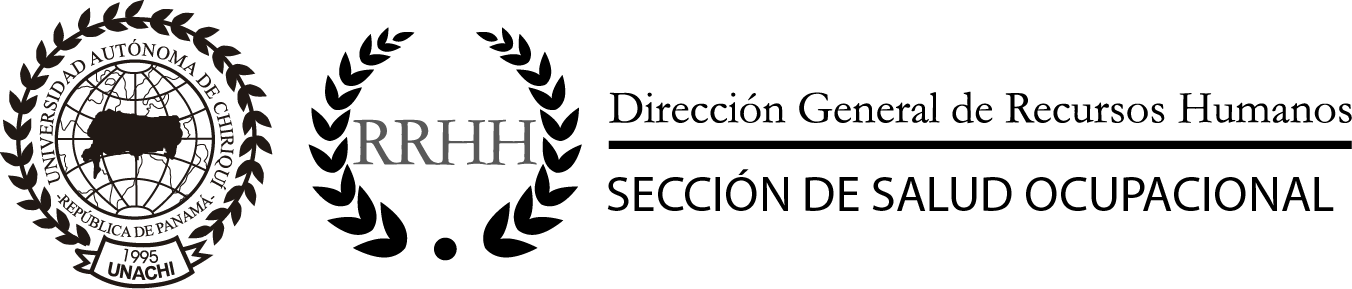 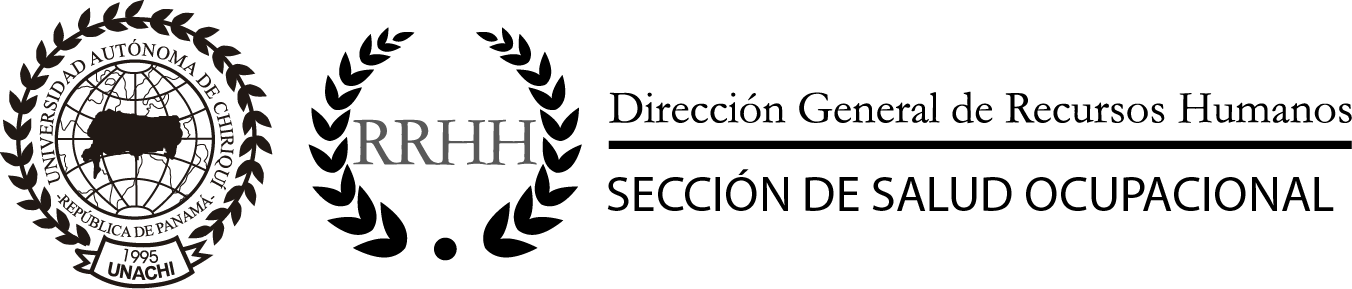 FORMULARIO PARA TUTORFundamento Legal: “Reglamento de Carrera Administrativa”, Publicado en Gaceta Oficial, jueves 2 de abril de 2015.Artículo 218: Los servidores que tienen familiares con discapacidad o son tutores de personas con discapacidad y han sido declarados como tales en la Dirección General de Recursos Humanos, tendrán derecho a permisos justificados para atender su control y tratamiento médico, en atención a las normas legales vigentes.Parágrafo: La Dirección General de Recursos Humanos, emitirá un formulario que debe llenar cada servidor público con el nombre de la persona de la cual son tutores.  De acuerdo con la norma vigente, a los servidores públicos se les concederán los permisos correspondientes de acuerdo con el artículo 17 de la Ley 42 de agosto de 1999 que regula las políticas para personas con discapacidad.DATOS GENERALESNombre: __________________________________                  No. De Cédula: ________________Fecha de nacimiento: ______________________   Edad: __________   No.S.S. _____________Sexo:   Femenino                Masculino                          Estado civil: _________________________Unidad Administrativa o académica donde trabaja: ______________________________________Cargo que desempeña: ___________________________________Tutor de: _________________________________________________________Indique la condición que padece: __________________________________________________________________________________________________________________________________________________________________________________________________________________Documentos que certifican la condición: ______________________________________________________________________________________________________________________________________________________________________________________________________________________________________                                            _____________________________         Firma del trabajador                                                       Fecha de entrega de documentosSección de Salud y Seguridad Laboral: _____________________________________